Installation af NemID medarbejdersignaturTillykke med din nye medarbejdersignatur. Inden du kan benytte den skal den installeres, hvilket sker gennem få simple arbejdsgange.Når der er blevet bestilt en medarbejdersignatur til dig vil du kort tid efter modtage en mail med link til selve installationen. 2-3 dage senere modtager du et brev med en installationskode.Har du modtaget begge dele, er du klar til at installere.Start din Outlook via citrix, og find velkomstmailen med installationslinketKlik på installationslink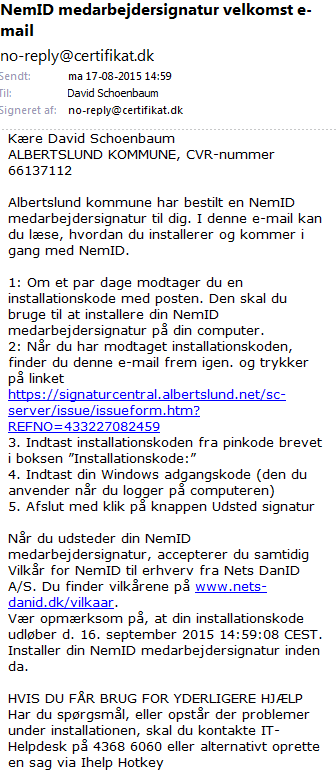 Du vil nu se følgende webside. Bemærk at dit brugernavn allerede er udfyldt!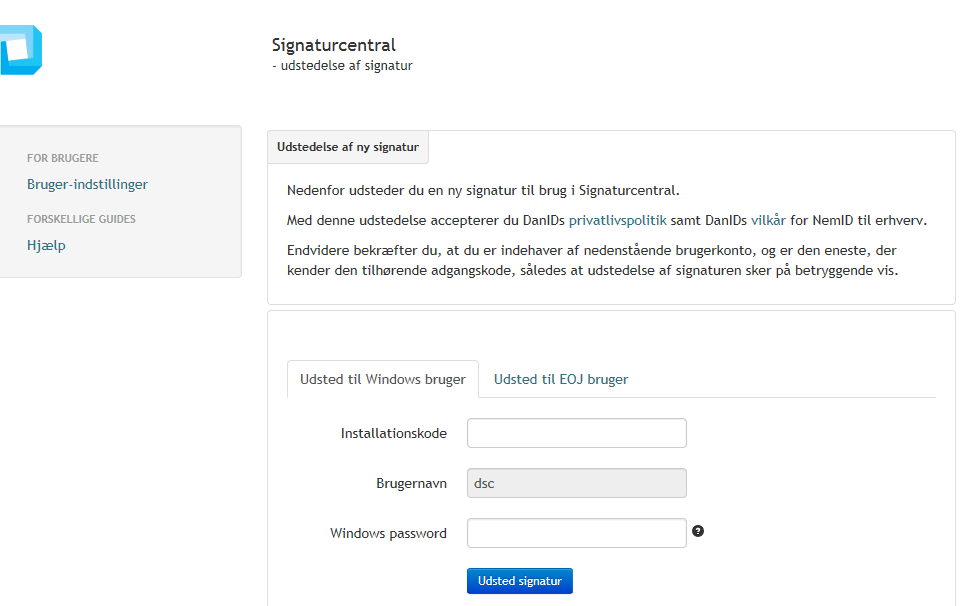 Indtast installationskode fra brevet og indtast den adgangskode du bruger når du logger ind på din PC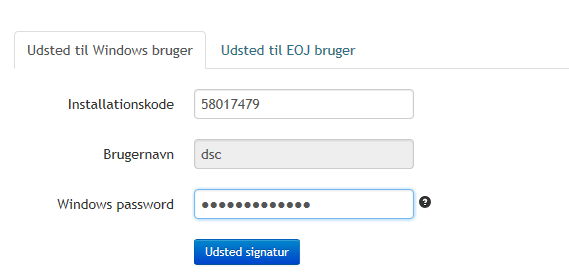 Tryk på ”Udsted  signatur”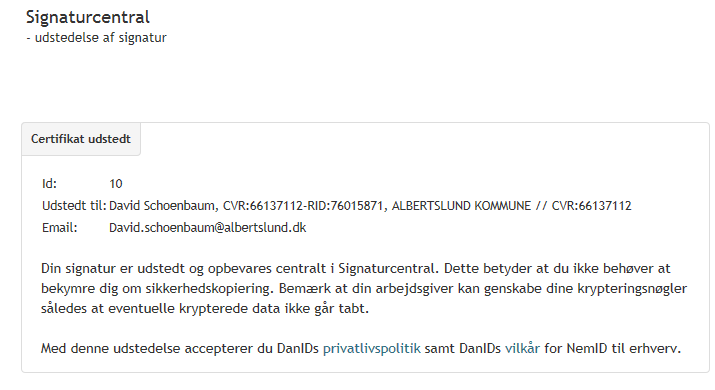 Luk alle programmer, og log af din PCLog på din PC og start dine programmer igenTillykke. Din signatur er nu installeret og aktiveret.